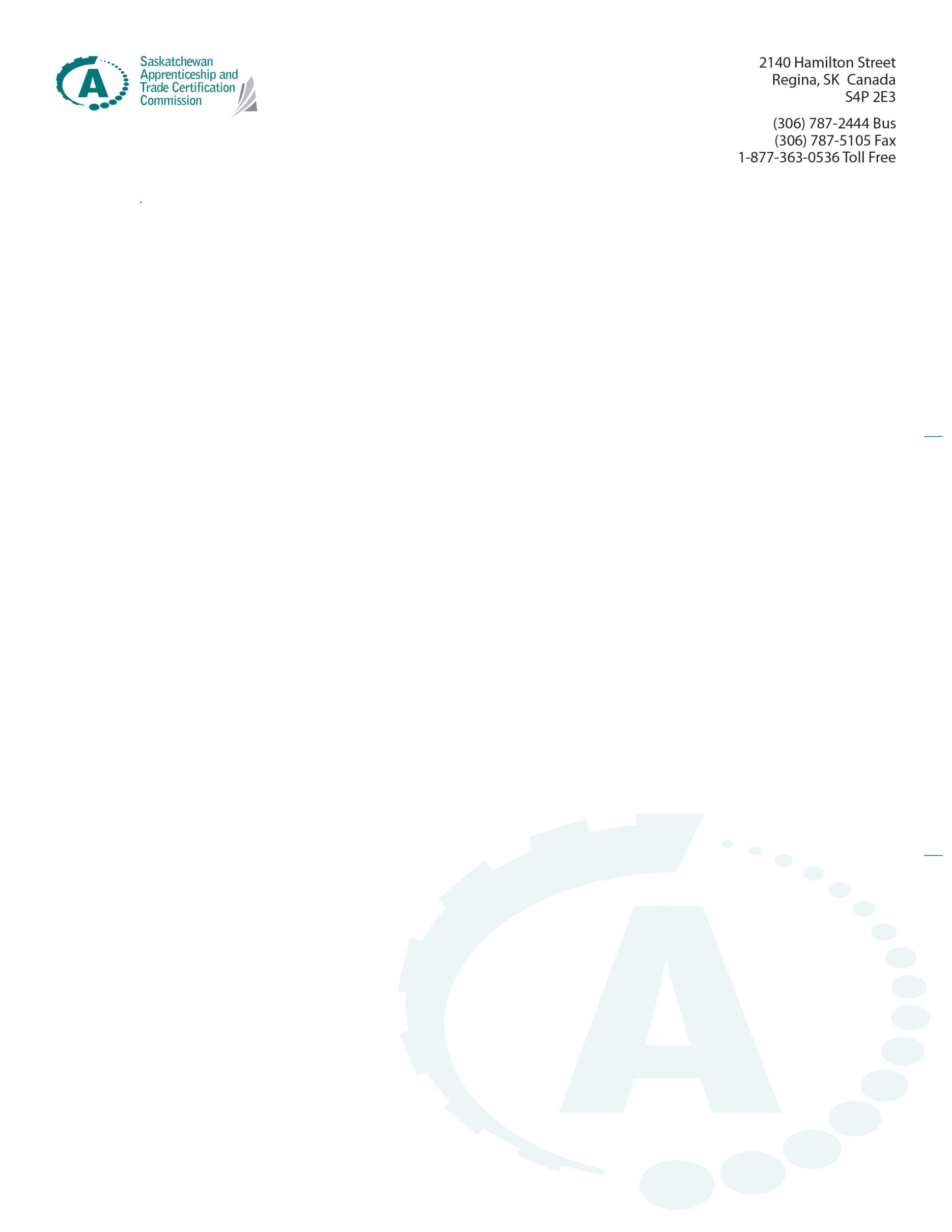 Saskatchewan Apprenticeship and Trade Certification CommissionInstructor Award – Selection CriteriaInstructors are key to the success of an apprentice’s technical training. Apprentices are asked to nominate an outstanding instructor who taught theory, shop, or a combination of both in an approved apprenticeship technical training program between July 1, 2016, and June 30, 2017 at institutions contracted by the Saskatchewan Apprenticeship and Trade Certification Commission.  The nomination will determine that the instructor:Goes above and beyond the requirementsHas excellent presentation skillsIs fair, approachable, professional and firm.Instructions provided to nominators :All four questions must be clearly and thoroughly answered. Well thought-out answers contribute to the success of a nomination.Provide as much information as possible, to help the selection committee consider the instructor’s qualifications for the award.Extra sheets of paper may be attached to the nomination form to expand on the questions. Please do not include additional documents, such as letters of reference.Only one instructor may be nominated per form.The nomination form must be signed to be considered.The nomination form must be received by September 14, 2016 to be considered.Award CriteriaPlease rate the instructor on a scale of 1-10 for each category. The sections are each worth the noted amount of points to determine the total from each judge. The instructor with the most points will win the award. 20 X ___ = ___ pointsGoes above and beyond the requirements
15 X ___ = ____ points Has excellent presentation skillsEngages students to learnEffectively uses presentation or instruction materialsEffectively teaches and/or explains materialGoes beyond what is expected so that students understand10 X ___ = ___ pointsEffectively demonstrates and/or promotes safety principles (i.e. theory, standards, practices) that go beyond what is expected of them in the classroom/shop.10 X ___ = ___ pointsAdditional points as required.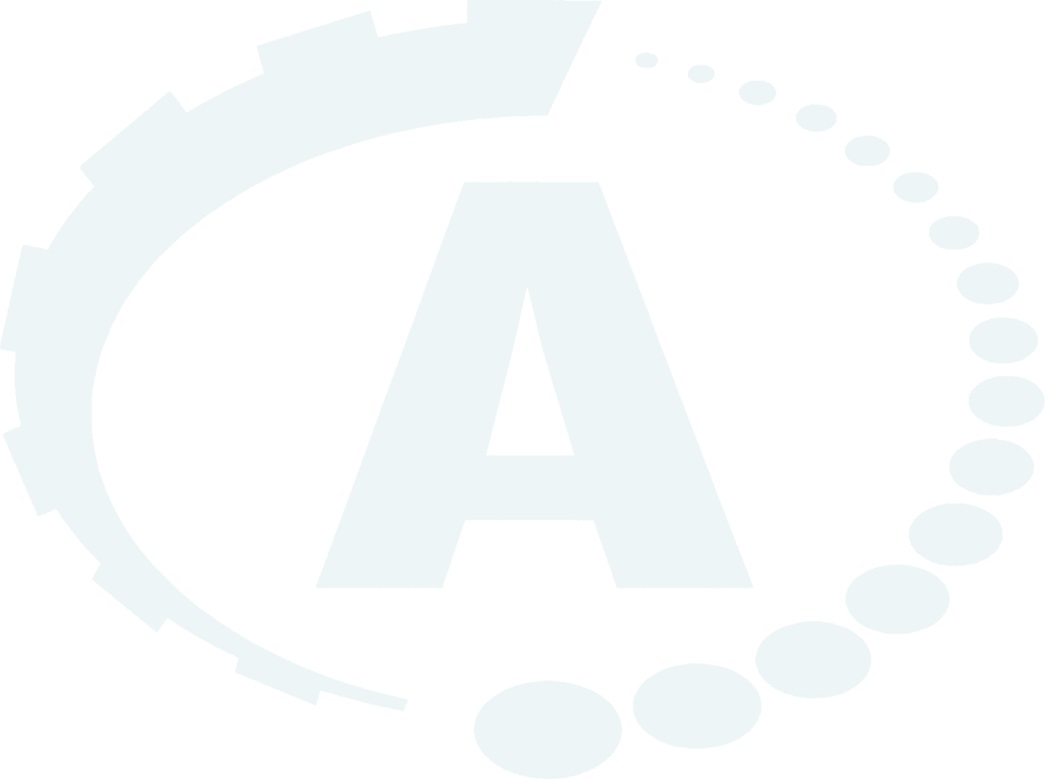 